Grade 7 Cross-Country Route - Killarney Lake 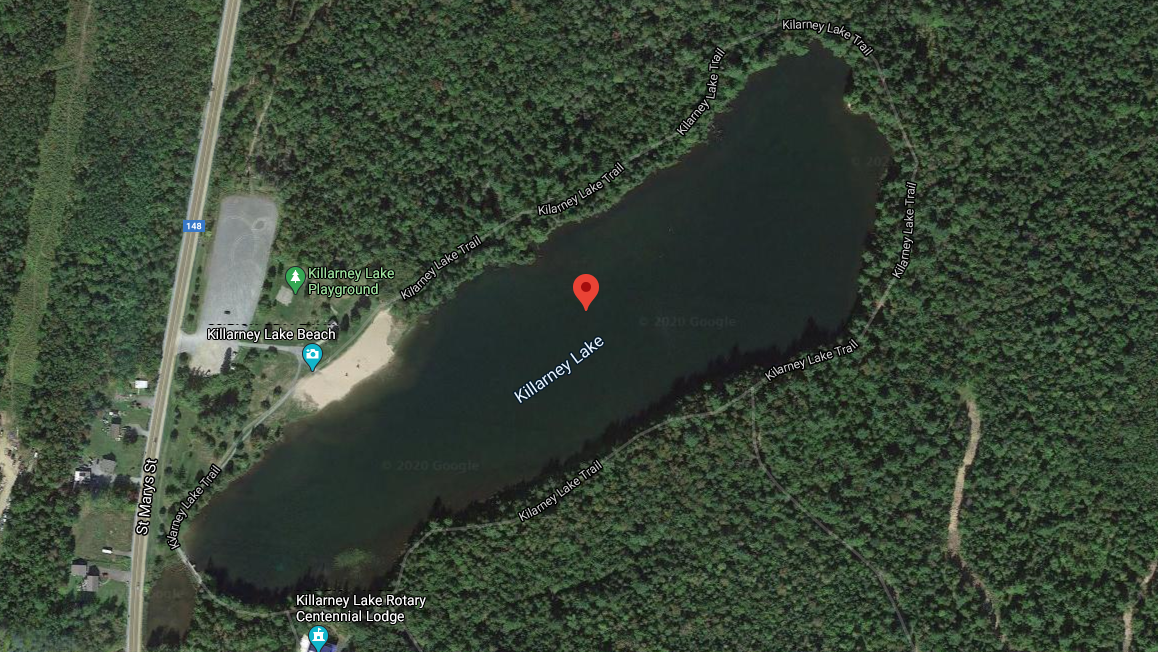 